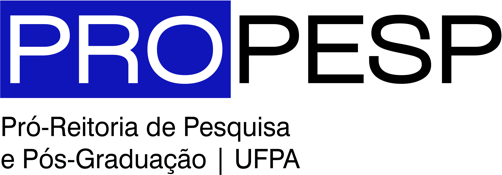 ANEXO IFORMULÁRIO DE INSCRIÇÃOAnexo ao EDITAL 06/2020 – PROPESPPAPEN - 2020DADOS PESSOAISNome do servidor:Endereço completo:E-mail:Telefones:DADOS INSTITUCIONAISLotação:Matrícula SIAPE:Curso de Pós-Graduação no qual atua como discente:DADOS SOBRE O EVENTOTítulo do evento:Promotor:Local:Período:URL do evento:DADOS SOBRE O TRABALHO A SER APRESENTADOTítulo do trabalho:Atividade em que o trabalho será apresentado:Data de submissão do trabalho:Autores:DOCUMENTOS APRESENTADOS(   ) Cópia do resumo do trabalho a ser apresentado no evento(   ) Comprovante de submissão do trabalho para apresentação no evento(   ) Documento de divulgação do evento ou cópia da página do evento na internet(   ) Cópia(s) de trabalho(s) científico(s) publicado(s) nos dois últimos anos.(   ) Curriculum vitae registrado na Plataforma Lattes